Đề Cương chi tiết học phần(Kế hoạch giảng dạy)Tên học phần: Nkhóa luận Tốt nghiệpMã học phần: UNTH402832Tên Tiếng Anh: Undergraduate ThesisSố tín chỉ:  10 Phân bố thời gian: 10 (0,0,20)Giảng viên phụ trách học phần:Toàn bộ GV của bộ môn CN Nhiệt Điện lạnhĐiều kiện tham gia học tập học phần:Học phần học trước: Các học phần cơ sở và chuyên ngànhNhiệt động lực học kỹ thuật; Truyền nhiệt; Kỹ thuật lạnh; Máy nén và thiết bị lạnh; Điều hòa Không khí; Lò hơi; Kỹ thuật sấy và chưng cất; Nhà máy Nhiệt Điện.Mô tả học phần:Khóa luận tốt nghiệp là các đề tài nghiên cứu ứng dụng, để giải quyết một vấn đề cụ thể mang tính thực tế liên quan đến ngành học do sinh viên tự chọn hoặc theo gợi ý của giáo viên hướng dẫn.Khóa luận tốt nghiệp giúp sinh viên hệ thống hóa, tổng hợp các kiến thức, những kỹ năng và vận dụng chúng một cách khoa học và sáng tạo nhằm giải quyết một vấn đề cụ thể trong thực tế. Qua đó, sinh viên có thể rèn luyện và nâng cao khả năng tư duy, cách đặt vấn đề và giải quyết vấn đề một cách độc lập và sáng tạo.Chuẩn đầu ra của học phần (CLOs)Nội dung chi tiết học phần theo tuần		Tùy theo từng loại đề tài mà Đồ án tốt nghiệp có các nội dung tương ứng và phù hợp với ngành CNKT Nhiệt trình độ Đại học. Các bước chính khi thực hiện Đồ án tốt nghiệp:		- Nhận, đăng ký đề tài khoá luận tốt nghiệp		- Chuẩn bị đề tài khoá luận tốt nghiệp		- Phương án triển khai đề tài khoá luận tốt nghiệp		- Triển khai đề tài khoá luận tốt nghiệp		- Thuyết minh, báo cáo đề tài khoá luận tốt nghiệp.Phương pháp giảng dạy:Thuyết trìnhTrình chiếuThảo luận nhómĐánh giá sinh viên:Thang điểm: 10Kế hoạch kiểm tra/đánh giá:Theo kế hoạch của Ban chủ nhiệm khoa.Đánh giá sinh viên thông qua BẢN TIÊU CHÍ ĐÁNH GIÁ ĐỒ ÁN TỐT NGHIỆP do Khoa Cơ khí Động lực ban hành.Tài liệu học tậpTất cả các tài liệu mới và cập nhật liên quan đến đề tài.https://thuvienso.hcmute.edu.vn/https://www.sciencedirect.com/12. Thông tin chungĐạo đức khoa học:Sinh viên phải tuân thủ nghiêm các quy định về Đạo đức khoa học của Nhà trường (số 1047/QĐ-ĐHSPKT ngày 14/3/2022). Nghiêm cấm bất kỳ hình thức đạo văn (sao chép) nào trong quá trình học cũng như khi làm báo cáo hay thi cử. Mọi vi phạm về đạo đức khoa học của SV sẽ được xử lý theo quy định.Lưu ý thay đổi:Một số thông tin trong ĐCCT này có thể bị thay đổi trong quá trình giảng dạy tùy theo mục đích của GV (có thông qua Bộ môn). SV cần cập nhật thường xuyên thông tin của lớp học phần đã đăng ký.   Quyền tác giả:Toàn bộ nội dung giảng dạy, tài liệu học tập của học phần này được bảo vệ bởi quy định về Sở hữu trí tuệ (số 934/QĐ-ĐHSPKT ngày 12/3/2020) của trường ĐH SPKT TPHCM. Nghiêm cấm bất kỳ hình thức sao chép, chia sẻ mà chưa được sự cho phép của tác giả.13. Ngày phê duyệt lần đầu: 09/12/202214. Cấp phê duyệt:15. Tiến trình cập nhật ĐCCT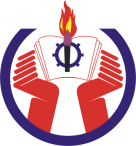 TRƯỜNG ĐẠI HỌC SƯ PHẠM KỸ THUẬTTP. HỒ CHÍ MINHKHOA CƠ KHÍ ĐỘNG LỰCNgành đào tạo: Công nghệ Kỹ thuật NhiệtTrình độ đào tạo: Đại họcChương trình đào tạo: Công nghệ Kỹ thuật NhiệtCLOsMô tả (Sau khi học xong học phần này, người học có thể)ELO(s)/PI(s)TĐNLCLO1Tính toán và giải thích các thông số kỹ thuật cơ bản trong lĩnh vực CNKT Nhiệt.PI1.24CLO2Đánh giá và giải quyết các vấn đề liên quan đến CNKT Nhiệt.PI1.34CLO3Sử dụng được các dụng cụ và trang thiết bị trong phòng thí nghiệm để phân tích một hệ thống nhiệt.PI2.14CLO4Sử dụng được các phần mềm để thu thập và đánh giá dữ liệu thực nghiệm.PI2.24CLO5Trình bày được báo cáo kỹ thuật.PI2.34CLO6Nhận thức được đạo đức và trách nhiệm nghề nghiệp của người kỹ sư nhiệt.PI3.14CLO7Nhận diện, giải thích được sự tác động của các giải pháp kỹ thuật trong lĩnh vực công nghệ nhiệt điện lạnh.PI3.24CLO8Xác định được nhu cầu về kiến thức, kỹ năng và công cụ cần thiết trong những tình huống khác nhau.PI4.13CLO9Giải thích được việc sử dụng các kiến thức, kỹ năng và công cụ cần thiết trong những tình huống khác nhau.PI4.24CLO10Áp dụng được các kiến thức, kỹ năng và công cụ phù hợp trong một tình huống cụ thể.PI4.34CLO11Xác định được một môi trường làm nhóm hiệu quả và có tính hợp tác.PI5.13CLO12Xác định được trách nhiệm cá nhân và có đóng góp cho sự thành công của nhóm.PI5.23CLO13Xác định được mục tiêu, thời hạn, kế hoạch và thực hiện các cuộc họp nhóm hiệu quả.PI5.33CLO14Thuyết trình được những nội dung của vấn đề cụ thể.PI6.13CLO15Phản hồi được các câu hỏi trong các tình huống giao tiếp cụ thể.PI6.23CLO16Hình thành ý tưởng và thiết kế qui trình công nghệ hoặc các giải pháp kỹ thuật trong lĩnh vực CNKT Nhiệt.PI7.15CLO17Tính toán và sử dụng phần mềm cho thiết kế một hệ thống nhiệt.PI7.24CLO18Đánh giá được sự phù hợp và tính khả thi của thiết kế hoặc giải pháp kỹ thuật và đề xuất cải tiến.PI7.35CLO19Xây dựng kế hoạch thực thiện hệ thống kỹ thuật trong lĩnh vực CNKT Nhiệt.PI8.14CLO20Triển khai thực thiện hệ thống kỹ thuật trong lĩnh vực CNKT Nhiệt.PI8.24CLO21Vận hành các hệ thống kỹ thuật trong lĩnh vực CNKT Nhiệt.PI9.14CLO22Chẩn đoán các vấn đề phát sinh trong hệ thống nhiệt điện lạnh.PI9.24Trưởng khoaTrưởng BMNhóm biên soạnTS. Huỳnh Phước SơnPGS. TS. Đặng Thành TrungPGS.TS. Đặng Thành TrungNội Dung Cập nhật ĐCCT lần 1:   <ngày/tháng/năm>Nội Dung Cập nhật ĐCCT lần 2:   <ngày/tháng/năm><người cập nhật ký và ghi rõ họ tên>Tổ trưởng Bộ môn:<Đã đọc và thông qua>